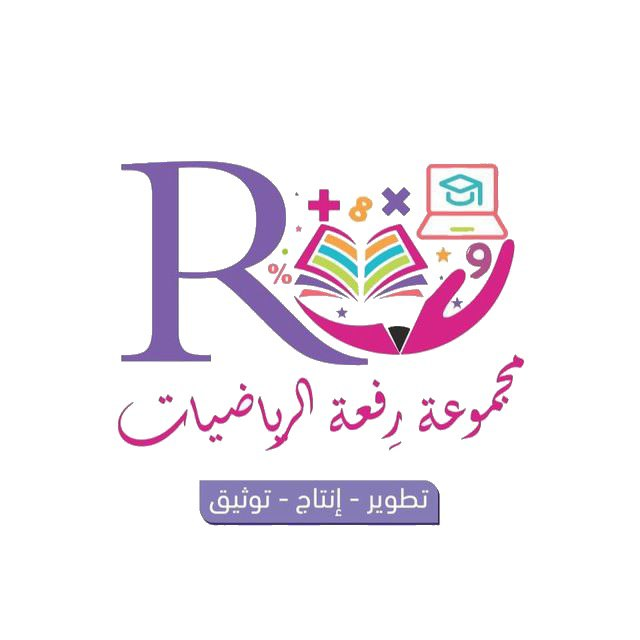 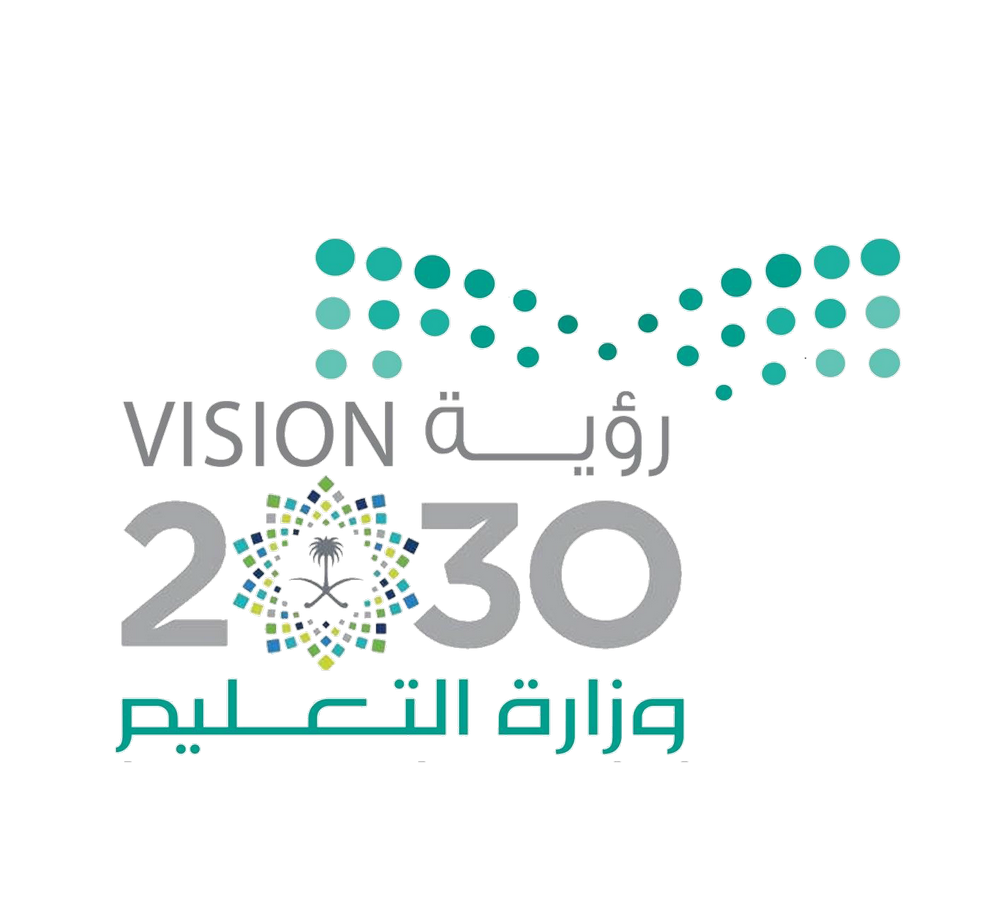 أسئلة اختبار نهاية الفصل الدراسي الثاني ( الدور الأول ) العام الدراسي 1444هـاسم الطالب : ....................................................... رقم الجلوس :..............................................السؤال الأول : اختار الإجابة الصحيحة :1) اذا كان f(x) = x2+ 5x - 2 , g(x) = 3x –2  فان (f + g)(x) تساوي2) اذا كانت f = {(2, 5), (6, 10)} , g  = { (10, 13), (5, 8)} فإن  g °f =3)اذا كانت   فإن f -1(x)  تساوي:4)مجال الدالة  =f(x)5) الشكل المقابل يمثل اى من الدوال الاتية             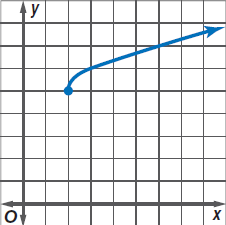 6)  يساوي:7)تبسيط العبارة  4  + 3 :8) قيمة العدد =9) الصورة الأسية للعدد    تساوي:10) حل المعادلة  :  يساوي .11) ماقيم x التي تجعل العبارة  غير معرفة ؟	12) ماأبسط صورة للعبارة النسبية    ؟13) إذا كانت r≠ ±2 فأي مما يأتي تكافئ العبارة     ؟14) مجال الدالة   f(x)=  ؟15)الدالة التي تمثل التمثيل البياني :  هي :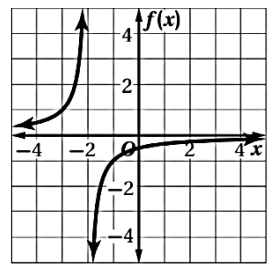 16) إذا كان  حيث  ,  كثيرتا حدود لايوجد بينهما عوامل مشتركة غير الواحد و  و كانت درجة  أصغر من درجة  فأن خط التقارب الأفقي :17) خط التقارب الأفقي للدالة  هو :18) أي الأعداد الأتية يعد مثالاً مضاداً لإثبات خطأ الجملة :  عدد أولي ؟19) إذا كانت  تتغير طردياً مع  وعكسياً مع c وكانت  عندما  فما قيمة  عندما  ؟20) إذا كان  فما قيمة  ؟21) نوع المتتابعة  : 7 , 12 , 16 , 20 , ….22) قيمة الحد التاسع في المتتابعة الحسابية عندما  هو :23) قيمة  تساوي :24) تشكل قياسات زوايا مثلث متتابعة حسابية إذا كان قياس الزاوية الصغرى 36 فما قياس الزاوية الكبرى :25) ما الأوساط الهندسية في المتتابعة : 0.5 , …… , …… , …… , …… , 512 ؟26) إذا كان الحد الأول في متسلسلة هندسية 5 وأساسها 2 ومجموعها 1275 , فما عدد حدودها ؟27) صيغة الحد النوني للمتتابعة الهندسية الممثلة في الجدول المجاور هي : 28) مجموع المتسلسلة الهندسية اللانهائية التي حدها الأول 27 وأساسها  هو :29) يقترب مجموع المتسلسلات الهندسية اللانهائية المتقاربة من عدد حقيقي إذا كانت النسبة المشتركة :30)الحد الخامس في مفكوك  ؟السؤال الثاني : (A اذا كانت f(x) = 2x - 5, g(x) = 4x   أوجد [ g °f ](x).........................................................................................................................................................................................................................................................................................................................ـــــــــــــــــــــــــــــــــــــــــــــــــــــــــــــــــــــــــــــــــــــــــــــــــــــــــــــــــــــــــــــــــــــــــــــــــــــــــــــــــــــــــــــــــــــــــــــــــــــــــــــــــ(B أوجد LCM :  ....................................................................................................................................................................................................................................................................................................................................................................................................................................................................................ــــــــــــــــــــــــــــــــــــــــــــــــــــــــــــــــــــــــــــــــــــــــــــــــــــــــــــــــــــــــــــــــــــــــــــــــــــــــــــــــــــــــــــــــــــــــــــــــــــــــــــــــ (C حدد خطوط التقارب الرأسية والأفقية والمجال والمدى : 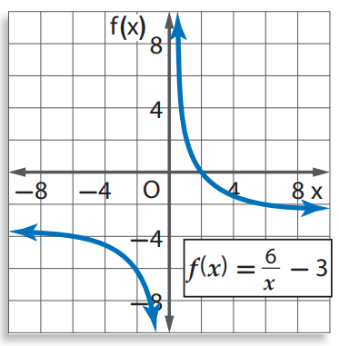 ــــــــــــــــــــــــــــــــــــــــــــــــــــــــــــــــــــــــــــــــــــــــــــــــــــــــــــــــــــــــــــــــــــــــــــــــــــــــــــــــــــــــــــــــــــــــــــــــــــــــــــــــــ(D إذا كانت  تتغير طردياً مع  وكانت  عندما  فأوجد قيمة  عندما     ..................................................................................................................................................................................................................................................................................................................................................................................................................................................................................................................ــــــــــــــــــــــــــــــــــــــــــــــــــــــــــــــــــــــــــــــــــــــــــــــــــــــــــــــــــــــــــــــــــــــــــــــــــــــــــــــــــــــــــــــــــــــــــــــــــــــــــــــــــ(E حدد هل المتسلسلة  54 + 36 +24 + ….   متقاربة أم متباعدة مع ذكر السبب؟  ........................................................................................................................................................................................................................................................................................................................انتهت الأسئلةمع تمنياتي لكم بالتوفيقمعلم المادة / .................................   أسئلة اختبار نهاية الفصل الدراسي الثاني ( الدور الأول ) العام الدراسي 1444هـاسم الطالب :        نمـــــــــــــــــــــــــــــــــــــــــــــــــــــــــــــــــــــــــــــــــوذج إجـــــــــــــــــــــــــــــــابة            رقم الجلوس :..............................................السؤال الأول : اختار الإجابة الصحيحة :1) اذا كان f(x) = x2+ 5x - 2 , g(x) = 3x –2  فان (f + g)(x) تساوي2) اذا كانت f = {(2, 5), (6, 10)} , g  = { (10, 13), (5, 8)} فإن  g °f =3)اذا كانت   فإن f -1(x)  تساوي:4)مجال الدالة  =f(x)5) الشكل المقابل يمثل اى من الدوال الاتية             6)  يساوي:7)تبسيط العبارة  4  + 3 :8) قيمة العدد =9) الصورة الأسية للعدد    تساوي:10) حل المعادلة  :  يساوي .11) ماقيم x التي تجعل العبارة  غير معرفة ؟	12) ماأبسط صورة للعبارة النسبية    ؟13) إذا كانت r≠ ±2 فأي مما يأتي تكافئ العبارة     ؟14) مجال الدالة   f(x)=  ؟15)الدالة التي تمثل التمثيل البياني :  هي :16) إذا كان  حيث  ,  كثيرتا حدود لايوجد بينهما عوامل مشتركة غير الواحد و  و كانت درجة  أصغر من درجة  فأن خط التقارب الأفقي :17) خط التقارب الأفقي للدالة  هو :18) أي الأعداد الأتية يعد مثالاً مضاداً لإثبات خطأ الجملة :  عدد أولي ؟19) إذا كانت  تتغير طردياً مع  وعكسياً مع c وكانت  عندما  فما قيمة  عندما  ؟20) إذا كان  فما قيمة  ؟21) نوع المتتابعة  : 7 , 12 , 16 , 20 , ….22) قيمة الحد التاسع في المتتابعة الحسابية عندما  هو :23) قيمة  تساوي :24) تشكل قياسات زوايا مثلث متتابعة حسابية إذا كان قياس الزاوية الصغرى 36 فما قياس الزاوية الكبرى :25) ما الأوساط الهندسية في المتتابعة : 0.5 , …… , …… , …… , …… , 512 ؟26) إذا كان الحد الأول في متسلسلة هندسية 5 وأساسها 2 ومجموعها 1275 , فما عدد حدودها ؟27) صيغة الحد النوني للمتتابعة الهندسية الممثلة في الجدول المجاور هي : 28) مجموع المتسلسلة الهندسية اللانهائية التي حدها الأول 27 وأساسها  هو :29) يقترب مجموع المتسلسلات الهندسية اللانهائية المتقاربة من عدد حقيقي إذا كانت النسبة المشتركة :30)الحد الخامس في مفكوك  ؟السؤال الثاني : (A اذا كانت f(x) = 2x - 5, g(x) = 4x   أوجد [ g °f ](x).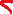 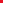 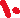 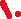 ............................................................................................................................................................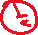 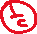 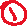 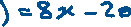 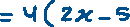 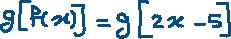 ............................................................................................................................................................ـــــــــــــــــــــــــــــــــــــــــــــــــــــــــــــــــــــــــــــــــــــــــــــــــــــــــــــــــــــــــــــــــــــــــــــــــــــــــــــــــــــــــــــــــــــــــــــــــــــــــــــــــ(B أوجد LCM :  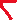 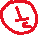 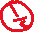 ............................................................................................................................................................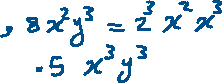 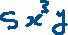 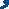 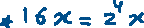 ............................................................................................................................................................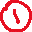 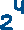 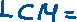 ............................................................................................................................................................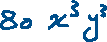 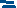 ــــــــــــــــــــــــــــــــــــــــــــــــــــــــــــــــــــــــــــــــــــــــــــــــــــــــــــــــــــــــــــــــــــــــــــــــــــــــــــــــــــــــــــــــــــــــــــــــــــــــــــــــ (C حدد خطوط التقارب الرأسية والأفقية والمجال والمدى : 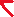 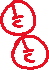 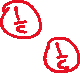 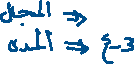 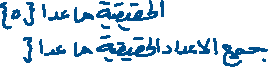 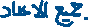 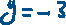 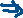 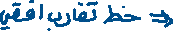 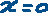 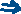 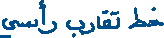 ــــــــــــــــــــــــــــــــــــــــــــــــــــــــــــــــــــــــــــــــــــــــــــــــــــــــــــــــــــــــــــــــــــــــــــــــــــــــــــــــــــــــــــــــــــــــــــــــــــــــــــــــــ(D إذا كانت  تتغير طردياً مع  وكانت  عندما  فأوجد قيمة  عندما     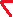 ..........................................................................................................................................................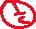 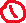 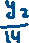 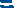 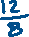 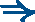 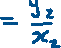 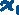 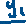 ............................................................................................................................................................................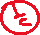 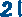 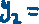 ............................................................................................................................................................................ــــــــــــــــــــــــــــــــــــــــــــــــــــــــــــــــــــــــــــــــــــــــــــــــــــــــــــــــــــــــــــــــــــــــــــــــــــــــــــــــــــــــــــــــــــــــــــــــــــــــــــــــــ(E حدد هل المتسلسلة  54 + 36 +24 + ….   متقاربة أم متباعدة مع ذكر السبب؟  ........................................................................................................................................................................................................................................................................................................................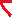 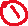 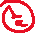 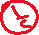 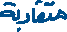 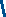 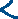 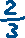 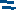 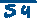 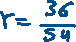 انتهت الأسئلةمع تمنياتي لكم بالتوفيقمعلم المادة / .........................................   المصحح :التوقيع:المراجع :التوقيع:Ax2+ 8x – 4Bx2+ 8xCx2+ 4x – 4Dx2 - 8x – 4A{(5, 8), (10, 13) }B{(2, 8), (10, 13) }C{(2, 8), (6, 13)}D{(5, 8), (6, 10) }A-2x – 5                  B2x +5                      CDABCDA+5 y =B- 5 y =C+5 y =D- 5 y =A3xB2C2D3A7B23C3D7A15B4C2D3ABCDA23B53C123D623A5,0B5,-2C0,-2D5,-6ABCDABCDAمجموعة الأعداد الحقيقيةBمجموعة الأعداد الحقيقة الموجبةCمجموعة الأعداد الحقيقة ماعدا   3Dمجموعة الأعداد الحقيقة ماعدا 3-ABCDABCDلايوجدABCلايوجدDABCDABC-105D105ABCD2AحسابيةBCحسابية وهندسية معاًDلاحسابية ولا هندسيةA-192B44C52D-52A972B1053C1281D1701A75°B84°C90°D97°A-10 , 50 , -250 , 1250                      B2 , 8 , 32 , 128    C  -2 , -8 , -32 , -128                D4.5 ,8.5 ,12.5 , 16.5A5B6C7D854321804020105ABCDA81B65C34D18ABCDABCDالمصحح : التوقيع:المراجع :التوقيع:Ax2+ 8x – 4Bx2+ 8xCx2+ 4x – 4Dx2 - 8x – 4A{(5, 8), (10, 13) }B{(2, 8), (10, 13) }C{(2, 8), (6, 13)}D{(5, 8), (6, 10) }A-2x – 5B2x +5CDABCDA+5 y =B- 5 y =C+5 y =D- 5 y =A3xB2C2D3A7B23C3D7A15B4C2D3ABCDA23B53C123D623A5,0B5,-2C0,-2D5,-6ABCDABCDAمجموعة الأعداد الحقيقية                        Bمجموعة الأعداد الحقيقة الموجبةCمجموعة الأعداد الحقيقة ماعدا   3             Dمجموعة الأعداد الحقيقة ماعدا 3-ABCDABCDلايوجدABCلايوجدDABCDABC-105D105ABCD2AحسابيةBCحسابية وهندسية معاًDلاحسابية ولا هندسيةA-192B44C52D-52A972B1053C1281D1701A75°B84°C90°D97°A-10 , 50 , -250 , 1250                      B2 , 8 , 32 , 128    C  -2 , -8 , -32 , -128                D4.5 ,8.5 ,12.5 , 16.5A5B6C7D854321804020105ABCDA81B65C34D18ABCDABCD